Печатное средство массовой информации Богдановского сельского поселенияХолм-Жирковского района Смоленской области«НАРОДНОЕ СЛОВО»   17 ноября 2023 года  № 5(38). 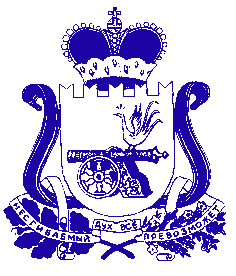 СОВЕТ ДЕПУТАТОВ БОГДАНОВСКОГО СЕЛЬСКОГО ПОСЕЛЕНИЯХОЛМ-ЖИРКОВСКОГО РАЙОНА СМОЛЕНСКОЙ ОБЛАСТИР Е Ш Е Н И Еот  11.09.2023  № 17                                                                                                                                            Заслушав и обсудив информацию Главного специалиста Администрации  Богдановского сельского поселения Холм-Жирковского района  Смоленской области Шарыкиной Е.П. «Об исполнении бюджета муниципального образования Богдановского сельского поселения Холм-Жирковского района Смоленской области за 1 полугодие  2023 года, решение постоянной комиссии по  бюджету, налогам и финансам,  Совет депутатов Богдановского сельского поселения Холм-Жирковского района Смоленской области          Р Е Ш И Л:          Отчет об исполнении бюджета  муниципального образования Богдановского сельского поселения  Холм-Жирковского района Смоленской области за 1 полугодие 2023 года по доходам  в сумме  5057530,08 рублей  49,15 %  к годовому назначению 10290480,00  рублей и по расходам в сумме 3970649,12 рублей  14,55  %  к  годовому плану 27282580,00  рублей (с превышением доходов над расходами (профицит в сумме 1086880,96 рублей), принять к сведению. Глава муниципального образованияБогдановского  сельского поселенияХолм – Жирковского  районаСмоленской области                                                                        В.М. Персидский. СОВЕТ ДЕПУТАТОВ БОГДАНОВСКОГО СЕЛЬСКОГО ПОСЕЛЕНИЯХОЛМ-ЖИРКОВСКОГО РАЙОНА СМОЛЕНСКОЙ ОБЛАСТИР Е Ш Е Н И Еот    11.09.2023  №18 Об установке мемориальной доски          В соответствии с Федеральным законом от 25.06.2002 № 73-ФЗ «Об объектах культурного наследия (памятниках истории и культуры) народов Российской Федерации», Федеральным законом от 06.10.2003 № 131-ФЗ «Об общих принципах организации местного самоуправления в Российской Федерации», Положением     «О порядке установки мемориальных сооружений, памятников, мемориальных досок и других памятных знаков на территории Богдановского сельского поселения Холм-Жирковского района Смоленской области», утвержденным решением Совета депутатов Богдановского  сельского поселения Холм-Жирковского района Смоленской области от 18.05.2022 № 10, ходатайством Холм-Жирковской Районной Общественной Организации Смоленской Областной Общественной Организации   Ветеранов (Пенсионеров) Войны, Труда, Вооруженных Сил и Правоохранительных Органов, ходатайством Муниципального бюджетного учреждения культуры «Холм-Жирковский историко-краеведческий музей», Уставом Богдановского сельского поселения Холм-Жирковского района Смоленской области, Совет депутатов Богдановского сельского поселения Холм-Жирковского района Смоленской области        Р Е Ш И Л:        1. Установить на фасаде здания Верховье-Малышкинского сельского Дома культуры по адресу: д. Верховье, ул. Новая, дом 7, мемориальную доску с текстом следующего содержания: «Персидский Михаил Александрович (1.06.1923 – 24.08.1998) Участник Великой Отечественной войны, партизан-радист, основатель и первый директор музея-мемориала боевой славы 166-й стрелковой дивизии и Вадинского партизанского края».        2. Опубликовать настоящее решение в средстве массовой информации  Богдановского сельского поселения Холм-Жирковского района Смоленской области «Народное слово» и разместить на официальном сайте Администрации Богдановского сельского поселения Холм-Жирковского района Смоленской области в информационно-телекоммуникационной сети "Интернет" https://bogdanovskoe.admin-smolensk.ru/.Глава муниципального образованияБогдановского  сельского поселенияХолм – Жирковского  районаСмоленской области                                                                        В.М. Персидский. СОВЕТ ДЕПУТАТОВ БОГДАНОВСКОГО СЕЛЬСКОГО ПОСЕЛЕНИЯХОЛМ-ЖИРКОВСКОГО РАЙОНА СМОЛЕНСКОЙ ОБЛАСТИР Е Ш Е Н И Еот 11.09.2023  № 19        В соответствии с Федеральным законом от 6 октября 2003 года № 131-ФЗ «Об общих принципах организации местного самоуправления в Российской Федерации», Федеральным законом от 7 февраля 2011 года № 6-ФЗ «Об общих принципах организации и деятельности контрольно-счетных органов субъектов Российской Федерации и муниципальных образований», Уставом Богдановского сельского поселения  Холм-Жирковского района Смоленской области, Совет депутатов Богдановского сельского поселения  Холм-Жирковского района Смоленской области         Р Е Ш И Л:       1. Установить нормативы формирования расходов на оплату труда лиц, замещающих муниципальные должности и должности муниципальной службы согласно приложению.       2. Настоящее решение вступает в силу с момента его принятия и распространяет свое действие на правоотношения, возникшие с «01» июля 2023 года.       3. Признать утратившим силу решение Совета депутатов Богдановского сельского поселения Холм-Жирковского района Смоленской области от 24.12.2021 № 34 «Об установлении нормативов формирования расходов на оплату труда лиц, замещающих муниципальные должности» с «01» июля 2023 года.Глава муниципального образованияБогдановского  сельского поселенияХолм – Жирковского  районаСмоленской области                                                                        В.М. Персидский. СОВЕТ ДЕПУТАТОВ БОГДАНОВСКОГО СЕЛЬСКОГО ПОСЕЛЕНИЯХОЛМ-ЖИРКОВСКОГО РАЙОНА СМОЛЕНСКОЙ ОБЛАСТИР Е Ш Е Н И Еот 27.10.2023  № 20                                                                                   В соответствии с Постановлением Администрации Смоленской области от 25.10.2023 № 34 «О внесении изменений в постановление Администрации Смоленской области от 08.10.2014 № 691», Совет депутатов Богдановского сельского поселения Холм-Жирковского Смоленской области        Р Е Ш И Л:        1. Внести изменения и дополнения в решение Совета депутатов Богдановского сельского поселения Холм-Жирковского Смоленской области от 24.01.2020  №2  «Об оплате труда муниципальных служащих и лиц, замещающих муниципальные должности   в органах  местного самоуправления  Богдановского сельского поселения Холм-Жирковского района Смоленской области» (в редакции решений Совета депутатов Богдановского сельского поселения Холм-Жирковского Смоленской области от 16.11.2020  №33, от 29.09.2022 №20, от 31.07.2023 №13):        В Приложении №1 абзац 2 раздела 1 изложить в следующей редакции:        «Должностной оклад Главы муниципального образования    рассчитывается, исходя из базовой суммы, установленной областным законом «О государственных должностях Смоленской области и о государственной гражданской службе Смоленской области» от 03.05.2005 N 29-з и составляет на 01.10.2023 года в размере 12 511,00 рублей.»      2. Настоящее решение   распространяет свое действия на правоотношения, возникшие с 01.10.2023 года.Глава муниципального образованияБогдановского  сельского поселенияХолм – Жирковского  районаСмоленской области                                                                        В.М. Персидский. СОВЕТ ДЕПУТАТОВ БОГДАНОВСКОГО СЕЛЬСКОГО ПОСЕЛЕНИЯХОЛМ-ЖИРКОВСКОГО РАЙОНА СМОЛЕНСКОЙ ОБЛАСТИР Е Ш Е Н И Еот  15.11.2023  № 21        В соответствии с частью 1 статьи 261 Федерального закона от 6 октября 2003 года № 131-ФЗ «Об общих принципах организации местного самоуправления в Российской Федерации», Уставом Богдановского сельского поселения Холм-Жирковского района Смоленской области, Совет депутатов Богдановского сельского поселения Холм-Жирковского района Смоленской области        Р Е Ш И Л:       1. Утвердить прилагаемый Порядок определения части территории муниципального образования Богдановского сельского поселения Холм-Жирковского района Смоленской области, на которой могут реализовываться инициативные проекты.      2. Настоящее решение вступает в силу после его официального опубликования в средстве массовой информации Богдановского сельского поселения Холм-Жирковского района Смоленской области «Народное слово».Глава муниципального образованияБогдановского  сельского поселенияХолм – Жирковского  районаСмоленской области                                                                        В.М. Персидский. СОВЕТ ДЕПУТАТОВ БОГДАНОВСКОГО СЕЛЬСКОГО ПОСЕЛЕНИЯХОЛМ-ЖИРКОВСКОГО РАЙОНА СМОЛЕНСКОЙ ОБЛАСТИР Е Ш Е Н И Еот  15.11.2023  № 22       В соответствии с частью 1 статьи 261 Федерального закона от 6 октября 2003 года № 131-ФЗ «Об общих принципах организации местного самоуправления в Российской Федерации», Уставом Богдановского сельского поселения Холм-Жирковского района Смоленской области, Совет депутатов Богдановского сельского поселения Холм-Жирковского района Смоленской области      Р Е Ш И Л:      1. Утвердить прилагаемый Порядок выдвижения, внесения, обсуждения, рассмотрения инициативных проектов, а также проведения их конкурсного отбора.       2. Настоящее решение вступает в силу после его официального опубликования в средстве массовой информации Богдановского сельского поселения Холм-Жирковского района Смоленской области «Народное слово».Глава муниципального образованияБогдановского  сельского поселенияХолм – Жирковского  районаСмоленской области                                                                        В.М. Персидский. СОВЕТ ДЕПУТАТОВ БОГДАНОВСКОГО СЕЛЬСКОГО ПОСЕЛЕНИЯХОЛМ-ЖИРКОВСКОГО РАЙОНА СМОЛЕНСКОЙ ОБЛАСТИР Е Ш Е Н И Еот  15.11.2023  № 23       В соответствии с частью 1 статьи 561 Федерального закона от 6 октября 2003 года № 131-ФЗ «Об общих принципах организации местного самоуправления в Российской Федерации», Уставом Богдановского сельского поселения Холм-Жирковского района Смоленской области, Совет депутатов Богдановского сельского поселения Холм-Жирковского района Смоленской области     Р Е Ш И Л:     1. Утвердить прилагаемый Порядок расчета и возврата сумм инициативных платежей, подлежащих возврату лицам (в том числе организациям), осуществившим их перечисление в бюджет муниципального образования Богдановского сельского поселения Холм-Жирковского района Смоленской области     2. Настоящее решение вступает в силу после его официального опубликования в средстве массовой информации Богдановского сельского поселения Холм-Жирковского района Смоленской области «Народное слово».Глава муниципального образованияБогдановского  сельского поселенияХолм – Жирковского  районаСмоленской области                                                                        В.М. Персидский. СОВЕТ ДЕПУТАТОВ БОГДАНОВСКОГО СЕЛЬСКОГО ПОСЕЛЕНИЯХОЛМ-ЖИРКОВСКОГО РАЙОНА СМОЛЕНСКОЙ ОБЛАСТИР Е Ш Е Н И Еот  15.11.2023  № 24                                                                                                                                           Заслушав и обсудив информацию Главного специалиста Администрации  Богдановского сельского поселения Холм-Жирковского района  Смоленской области Шарыкиной Е.П. «Об исполнении бюджета муниципального образования Богдановского сельского поселения Холм-Жирковского района Смоленской области за 9 месяцев  2023 года, решение постоянной комиссии по  бюджету, налогам и финансам,  Совет депутатов Богдановского сельского поселения Холм-Жирковского района Смоленской области          Р Е Ш И Л:          Отчет об исполнении бюджета  муниципального образования Богдановского сельского поселения  Холм-Жирковского района Смоленской области за 9 месяцев 2023 года по доходам  в сумме  8075589,06 рублей  16,83 %  к годовому назначению 47987470,00  рублей и по расходам в сумме 6308505,87 рублей  13,08  %  к  годовому плану 48223570,00  рублей (с превышением доходов над расходами (профицит в сумме 1867083,19 рублей), принять к сведению. Глава муниципального образованияБогдановского  сельского поселенияХолм – Жирковского  районаСмоленской области                                                                        В.М. ПерсидскийП Р О Е К Т. СОВЕТ ДЕПУТАТОВ БОГДАНОВСКОГО СЕЛЬСКОГО ПОСЕЛЕНИЯХОЛМ-ЖИРКОВСКОГО РАЙОНА СМОЛЕНСКОЙ ОБЛАСТИР Е Ш Е Н И Еот       №           В целях приведения Устава Богдановского сельского поселения Холм-Жирковского района Смоленской области в соответствие с Федеральным законом от 6 октября 2003 № 131-ФЗ «Об общих принципах организации местного самоуправления в Российской Федерации» (с изменениями и дополнениями), Совет депутатов Богдановского сельского поселения Холм-Жирковского района Смоленской области        Р Е Ш И Л:        1. Внести в Устав Богдановского сельского поселения Холм-Жирковского района Смоленской области (в редакции решений Совета депутатов Богдановского сельского поселения Холм-Жирковского района Смоленской области от 28.09.2020 № 30, от 07.06.2021 № 10, от 22.12.2022 №31), следующие изменения:       1)	 дополнить статьей 10.1 следующего содержания:      «Статья 10.1. Полномочия органов местного самоуправления сельского поселения в сфере международных и внешнеэкономических связей        1.	В целях решения вопросов местного значения органы местного самоуправления сельского поселения осуществляют полномочия в сфере международных и внешнеэкономических связей в соответствии с Федеральным законом «Об общих принципах организации местного самоуправления в Российской Федерации».       2. К полномочиям органов местного самоуправления сельского поселения в сфере международных и внешнеэкономических связей относятся:       1) проведение встреч, консультаций и иных мероприятий в сфере международных и внешнеэкономических связей с представителями государственно-территориальных, административно-территориальных и муниципальных образований иностранных государств;       2) заключение соглашений об осуществлении международных и внешнеэкономических связей органов местного самоуправления с органами местного самоуправления иностранных государств;       3) участие в деятельности международных организаций в сфере межмуниципального сотрудничества в рамках полномочий органов, созданных специально для этой цели;       4) участие в разработке и реализации проектов международных программ межмуниципального сотрудничества;       5) иные полномочия в сфере международных и внешнеэкономических связей органов местного самоуправления в соответствии с международными договорами Российской Федерации, федеральными законами, иными нормативными правовыми актами Российской Федерации и областными законами.»;        2) в статье 27:       а) часть 10 признать утратившей силу;       б) дополнить частью 15 следующего содержания:       «15. Депутат освобождается от ответственности за несоблюдение ограничений и запретов, требований о предотвращении или об урегулировании конфликта интересов и неисполнение обязанностей, установленных Федеральным законом «Об общих принципах организации местного самоуправления в Российской Федерации» и другими федеральными законами в целях противодействия коррупции, в случае, если несоблюдение таких ограничений, запретов и требований, а также неисполнение таких обязанностей признается следствием не зависящих от указанного лица обстоятельств в порядке, предусмотренном частями 3 - 6 статьи 13 Федерального закона от 25 декабря 2008 года № 273-ФЗ «О противодействии коррупции».»;     3) статью 28:     а) дополнить частью 2.1. следующего содержания:     «2.1. Полномочия депутата прекращаются досрочно решением Совета депутатов в случае отсутствия депутата без уважительных причин на всех заседаниях Совета депутатов в течение шести месяцев подряд.»;      б) в абзаце первом части 3 слова «по основаниям, указанным в пунктах 1, 3 – 11 части 1 настоящей статьи,» исключить;     4) в статье 30:     а) абзац 2 части 8 признать утратившим силу;     б) дополнить частью 8.1. следующего содержания:      «8.1. Глава муниципального образования освобождается от ответственности за несоблюдение ограничений и запретов, требований о предотвращении или об урегулировании конфликта интересов и неисполнение обязанностей, установленных  Федеральным законом «Об общих принципах организации местного самоуправления в Российской Федерации» и другими федеральными законами в целях противодействия коррупции, в случае, если несоблюдение таких ограничений, запретов и требований, а также неисполнение таких обязанностей признается следствием не зависящих от него обстоятельств в порядке, предусмотренном частями 3 - 6 статьи 13 Федерального закона от 25 декабря 2008 года № 273-ФЗ «О противодействии коррупции».»;    5) часть 10 статьи 33 изложить в следующей редакции:    «10. Администрация сельского поселения является органом муниципального контроля, к полномочиям которого относятся:    1) участие в реализации единой государственной политики в области государственного контроля (надзора), муниципального контроля при осуществлении муниципального контроля;     2) организация и осуществление муниципального контроля на территории сельского поселения;     3) иные полномочия в соответствии с Федеральным законом  от 31 июля 2020 года № 248-ФЗ «О государственном контроле (надзоре) и муниципальном контроле в Российской Федерации», другими федеральными законами.»;     6) статью 50 изложить в следующей редакции:    «Статья 50. Средства самообложения граждан     1. Под средствами самообложения граждан понимаются разовые платежи граждан, осуществляемые для решения конкретных вопросов местного значения. Размер платежей в порядке самообложения граждан устанавливается в абсолютной величине равным для всех жителей сельского поселения (населенного пункта (либо части его территории), входящего в состав сельского поселения), за исключением отдельных категорий граждан, численность которых не может превышать 30 процентов от общего числа жителей сельского поселения (населенного пункта (либо части его территории), входящего в состав сельского поселения) и для которых размер платежей может быть уменьшен.       2. Вопросы введения и использования указанных в части 1 настоящей статьи разовых платежей граждан решаются на местном референдуме, а в случаях, предусмотренных пунктами 4.1 и 4.3 части 1 статьи 25.1 Федерального закона «Об общих принципах организации местного самоуправления в Российской Федерации», на сходе граждан.». 	2. Настоящее решение подлежит официальному опубликованию в печатном средстве массовой информации Богдановского сельского поселения Холм-Жирковского района Смоленской области «Народное слово» после его государственной регистрации в Управлении Министерства юстиции Российской Федерации по Смоленской области и вступает в силу со дня его официального опубликования.Глава муниципального образованияБогдановского  сельского поселенияХолм – Жирковского  районаСмоленской области                                                                        В.М. Персидский. СОВЕТ ДЕПУТАТОВ БОГДАНОВСКОГО СЕЛЬСКОГО ПОСЕЛЕНИЯХОЛМ-ЖИРКОВСКОГО РАЙОНА СМОЛЕНСКОЙ ОБЛАСТИР Е Ш Е Н И Еот  15.11.2023  № 25        Руководствуясь частью 4 статьи 44  Федерального закона  от 06.10.2003 года № 131-ФЗ «Об общих принципах организации местного самоуправления в Российской Федерации, статьей 39 Устава Богдановского сельского поселения Холм-Жирковского района Смоленской области, Совет депутатов Богдановского сельского поселения Холм-Жирковского района Смоленской области         Р Е Ш И Л:        1. Установить следующий порядок учета предложений  по проекту решения «О внесении изменений в Устав Богдановского сельского поселения  Холм-Жирковского района Смоленской области»:       1.1. ознакомление с проектом решения  через  печатное  средство массовой  информации  Богдановского сельского поселения Холм-Жирковского района Смоленской области «Народное слово» и официальный сайт Администрации Богдановского сельского поселения Холм-Жирковского района Смоленской области.      1.2.  прием     предложений   граждан  по проекту решения  в письменной форме до 15 декабря  2023 года включительно по адресу: Смоленская область, Холм-Жирковский район, с. Боголюбово, ул. Центральная, д.3.     1.3. анализ поступивших предложений.     2. Назначить публичные слушания по проекту решения Совета депутатов Богдановского сельского поселения Холм-Жирковского района Смоленской области «О внесении изменений в Устав Богдановского сельского поселения Холм-Жирковского района Смоленской области» на 15 декабря 2023 года в 14 часов в здании Администрации Богдановского сельского поселения Холм-Жирковского района Смоленской области, с. Боголюбово, ул. Центральная, д.3.      3. Изменения, внесенные в Устав Богдановского сельского поселения Холм-Жирковского района Смоленской области, утвердить на сессии Совета депутатов Богдановского сельского поселения Холм-Жирковского района Смоленской области.      4. Утвердить состав оргкомитета по проведению публичных слушаний согласно приложению.      5. Настоящее решение вступает в силу со дня официального опубликования в печатном средстве массовой  информации Богдановского сельского поселения Холм-Жирковского района Смоленской области «Народное слово».Глава муниципального образованияБогдановского  сельского поселенияХолм – Жирковского  районаСмоленской области                                                                        В.М. ПерсидскийПриложение к решению Совета депутатов Богдановского сельского поселения Холм-Жирковского района Смоленской области от 15.11.2023 № 25Составоргкомитета по проведению публичных слушаний1. Персидский В.М.   – Глава муниципального образования Богдановского                                     сельского поселения Холм-Жирковского района                                     Смоленской области;2. Янковская Т.В.      -  ведущий специалист Администрации Богдановского                                      сельского поселения Холм-Жирковского района                                     Смоленской области3. Сафонова Е.С.    -     старший менеджер Администрации Богдановского                                     сельского поселения Холм-Жирковского района Смоленской                                     областиОб исполнении бюджета муниципального образования Богдановского сельского поселения Холм-Жирковского района Смоленской области за 1 полугодие  2023 годаОб установлении нормативов формирования расходов на оплату труда лиц, замещающих муниципальные должности и должности муниципальной службыО внесении изменений в решение Совета депутатов Богдановского сельского поселения Холм-Жирковского района Смоленской области  от 24.01.2020 №2Об утверждении Порядка определения части территории муниципального образования Богдановского сельского поселения Холм-Жирковского района Смоленской области, на которой могут реализовываться инициативные проектыОб утверждении Порядка выдвижения, внесения, обсуждения, рассмотрения инициативных проектов, а также проведения их конкурсного отбораОб утверждении Порядка расчета и возврата сумм инициативных платежей, подлежащих возврату лицам (в том числе организациям), осуществившим их перечисление в бюджет муниципального образования Богдановского сельского поселения Холм-Жирковского района Смоленской областиОб исполнении бюджета  муниципального образования Богдановского сельского поселения Холм-Жирковского района Смоленской области за 9 месяцев  2023 годаО внесении изменений в Устав Богдановского сельского поселения                                  Холм-Жирковского района Смоленской областиОб установлении порядка учета предложений и  участия  граждан  в обсуждении  проекта решения  Совета    депутатов Богдановского сельского поселения «О  внесении изменений в Устав Богдановского сельского поселения Холм-Жирковского района Смоленской области»Газета«Народное слово» № 5 (38)  от 17.11.2023 года. Тираж 10 экз. (10 страниц)Распространяется бесплатно.Учредители:Совет депутатов Богдановского сельского поселения Холм-Жирковского района Смоленской области,Администрация Богдановского сельского поселения Холм-Жирковского района Смоленской областиНаш адрес:215642 Смоленская область, Холм-Жирковский район, с. Боголюбово, ул. Центральная, дом 3.Эл.адрес: bogdanovskoe@mail.ruТелефон/ факс: 8(48139) 2-43-24Номер подготовили: В.М. Персидский, Т.В. Янковская, Т.Г. Васильева.Номер подготовили: В.М. Персидский, Т.В. Янковская, Т.Г. Васильева.Номер подготовили: В.М. Персидский, Т.В. Янковская, Т.Г. Васильева.